(Ps.?-)SenecaDivi ClaudiiἈποκολοκύντωσις (?)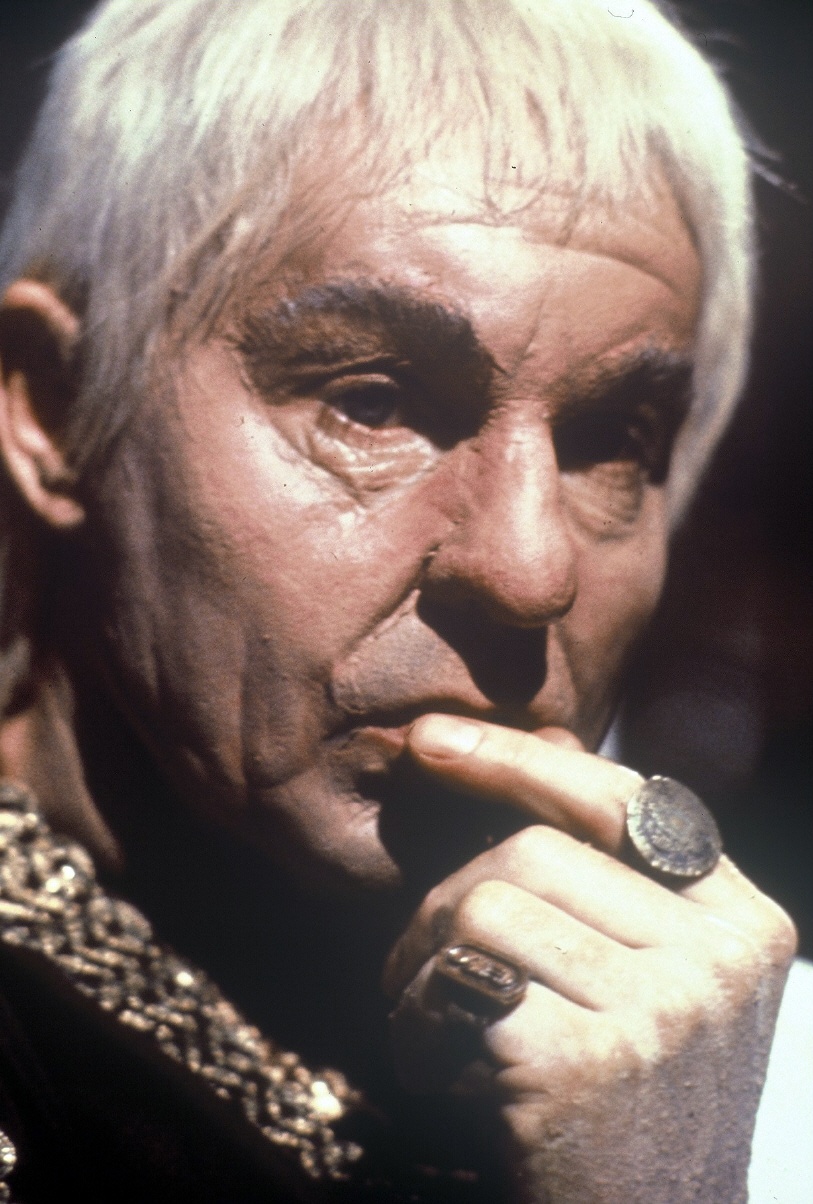 Eine BibliographieMünchen 2015Für Siegmar DöppVorbemerkungDie beiden Fragezeichen im Titel und der fragend auf den Mund Derek Jacobis, des Protagonisten in der BBC-Serie I, Claudius, gelegte Zeigefinger deuten an, was ich mich fragte, als ich die vorliegende Bibliographie zusammengestellt und dann die meisten Arbeiten gelesen hatte: ob die Latinistik beim Interpretieren des Textes, der in der besten Handschrift, dem Sangallensis 569, mit DIVI CLAUDII INCIPIT ΑΠΟΘΗΟCIC ANNAEI SENECE PER SATIRAM beginnt, gegenüber dem Buch von Otto Weinreich (1923) nennenswerte Fortschritte erzielt hat. Denn zum einen konnte keine von den zahllosen Untersuchungen zum Titel eine überzeugende Antwort darauf geben, warum er Ἀποκολοκύντωσις (oder Ἀποκολοκέντωσις) gelautet haben soll, wenn man doch eigentlich nicht weiß, was diese Worte bedeuten, und sehr wohl sieht, dass z.B. eine „Verkürbissung“ (?) im Text nicht vorkommt (und auch sicher nicht in dem zwischen Kap. 7 und 8 verlorengegangenen Abschnitt vorkam). Zum anderen wurde man sich bisher nicht darüber einig, welches die mit dem Schreiben des Textes verbundene (politische?) Intention ANNAEI SENECE war, also ob man in ihm z.B. den „Spanier, der mit glühendem Haß den Feind verfolgt“ und in der Satire die „Quittung für Korsika“ (Weinreich S. 7 u. 131) zu sehen hat, was viele heute noch glauben.Philologisch-historistisch analysierten den Text bis in die 90er Jahre des 20. Jahrhunderts hinein vor allem Italiener und Deutsche, wobei ihr Bemühen besonders verzweifelt war, wenn sie unheilbar verderbte Textpassagen – und die sind relativ zahlreich – zu emendieren versuchten. Dann kam die Bachtin-Mode auf und man karnevalisierte eifrig drauf los, worüber oft der Text aus dem Blick geriet, und jetzt sind überwiegend Autoren angloamerikanischer Companion- und sonstiger Handbuchartikel am Werk, die uns schon deshalb kaum weiterbringen, weil die meisten von ihnen das in anderen Sprachen über den Text Geschriebene ignorieren – das umfasst hier etwa 75%! – und sich überdies auf gerade schick im Trend liegende Aspekte der „Interpretation“ beschränken. Was bisher kaum erforscht wurde, ist die satirische und die narrative Technik, der Stil, die Intertextualität, die Wortspiele, ja überhaupt alles, was uns den Text als solchen besser verstehen lehrt. Ausnahmen, die die Regel bestätigen, bilden einige sehr anregende Aufsätze zu einzelnen Stellen, z.B. der von Andreas Heil (2006), und wenigstens EIN wirklich nützliches Buch: das von Alice Bonandini über die Verseinlagen und die Zitate (2010). Das werden aber in den USA und in den Commonwealth-Staaten vel duo vel nemo lesen, obwohl Bonandini, wie ihr Forschungsbericht von 2007 belegt – es ist einer der besten, gründlichsten und kompetentesten, die ich je gesehen habe –, ALLES sorgfältig gelesen hat, sogar in Sprachen, von denen mancher Anglophone der jüngsten Generation vermutlich nicht einmal weiß, dass es sie gibt und dass in ihnen zudem latinistische Arbeiten verfasst wurden.Bin ich so böse wie der Verfasser der DIVI CLAUDII ΑΠΟΘΗΟCIC ANNAEI SENECE PER SATIRAM? Nö, ich glaube nicht. Da beruft sich z.B. Timothy Robinson in Anm. 16 eines wenig ergiebigen Arethusa-Aufsatzes von 2005 zu den rätselhaften Namen eines Augurinus und Baba, deren Spindeln Clotho in 3,4 zusammen mit der des Claudius hervorholt, auf das, was der Kommentator P.T. Eden – hurra, er benutzte die richtige Sprache! – 1984 dazu bemerkte: „(They) sound like the beginning of a nursery mnemonic in verse … to learn the order of letters in the Latin alphabet.“ Klar, denn Robinson kennt nicht den exzellenten Aufsatz von Roland Papke, der zwei Jahre nach Edens Kommentar in den Würzburger Jahrbüchern erschien und in dem die eindeutig richtige Erklärung steht: Es handelt sich um eine höchst witzige Anspielung darauf, dass Claudius laut Tac. Ann. 11,13,2 und Suet. Claud. 41,3 dem lateinischen Alphabet drei Buchstaben hinzufügte, die nach seinem Tod verschwanden, denen Clotho also den Faden für immer abschnitt. Tja …Okay, um endlich zur Sache zu kommen: Ich habe diese Bibliographie verfertigt, um zu ganz neuen Überlegungen über die DIVI CLAUDII ΑΠΟΘΗΟCIC ANNAEI SENECE PER SATIRAM anzuspornen. Mein Titelverzeichnis in Kombination mit einer systematischen Erschließung knüpft an den Forschungsbericht Michael Coffeys von 1961 an, nicht an den Klaus Bringmanns von 1985, weil dieser, so souverän er auch alles Wichtige präsentiert, bei weitem nicht sämtliche in seinem Zeitraum publizierten Arbeiten auflistet. Zwar folgten dann noch die hervorragenden Berichte von Bonandini (2007) und Renata Roncali (2008), aber die sind halt in einer Sprache geschrieben, mit der die (natürlich bestens das eng verwandte Latein beherrschenden) Anglophonen offenbar größte Schwierigkeiten haben. Deshalb mache ich es ihnen etwas leichter, indem ich nicht berichte, sondern die Titel lediglich Stichwörtern zuordne – es wird auch jetzt noch lang genug dauern, bis manche per Google-Wörterbuch herausgefunden haben, das z.B. „Motiv“ „motif“ bedeutet oder „Struktur“ „structure“. Aus der Zeit vor 1959 – bis dahin reicht Coffey 1961 – nahm ich nur die textkritischen Ausgaben und Kommentare in meine Bibliographie auf.Klar, ich habe mir während der Lektüre der Literatur zur sogenannten „Apocolocyntosis“ auch schon mal Gedanken gemacht, wie man bei der Interpretation dieses Textes ganz neu ansetzen könnte, aber was dabei herauskam, verrate ich natürlich nicht. Mir bleibt nur noch, dem stets konstruktiv kritischen sodalis bibliographicus Werner Suerbaum für seine Hinweise und Siegmar Döpp für die Ermunterung zum Ausformulieren meiner Ideen zu danken.München, im September 2015						Niklas HolzbergA. Alphabetisches TitelverzeichnisAdamietz, Joachim (1986): “Senecas ‘Apocolocyntosis’,” in id. (ed.): Die römische Satire. Grundriß der Literaturgeschichte nach Gattungen (Darmstadt), 356-82.Alfani, Maria Claudia (1999): “L’apoteosi del divo Claudio,” in Francesca Niutta/Carmela Santucci (edd.): Seneca. Mostra bibliografica e iconografica. Teatro dei Dioscuri, Roma, 19 gennaio-24 febbraio 1999 (Roma), 43-70.Altamura, Dionysius (1959): “Apocolocyntosis et Satyricon,” Latinitas 7, 43-5.–	(1969): “Senecae Apokolokyntosis”, Latinitas 17, 86-95.Amat, Jacqueline (1992): “Trimalcho et Sénèque,” in Au miroir de la culture antique. Mélanges offerts au Président René Marachè (Rennes), 11-30.Anderson, William S. (1969/70): “Recent Work in Roman Satire (1962-68),” CW 63, 181-99.–	(1981/82): “Recent Work in Roman Satire (1968-78),” CW 75, 273-99.Arth, M.L. (1980): “L. Annaeus Seneca – Apocolocyntosis oder Gestaltungsmöglichkeit einer humorvollen Unterrichtseinheit,” Informationen zum altsprachlichen Unterricht 2.1, 9-26.Aschei, Mara (2002): “Sermo cottidianus in Seneca menippeo: una lettura didattica di Apokolokyntosis 4,2-7,1,” Aufidus 47, 63-81.Athanassakis, Apostolos N. (1973): “Some Thoughts on Double-entendres in Seneca Apocolocyntosis 3 and 4,” CPh 68, 292-4.–	(1974): “Some Evidence in Defence of the Title Apocolocyntosis for Seneca’s Satire,” TAPhA 104, 11-21.–	(1975; ed., tr.): Senecae Apocolocyntosis Divi Claudii (Lawrence, Kansas).Aubreton, Robert H. (1966): “Una satira maliciosa de Séneca”, Alfa 9, 77-92.Baldwin, Barry (1964): “Executions Under Claudius: Seneca’s Ludus de morte Claudii,” Phoenix 18, 39-48.–	(1993): “The Meaning of Apocolocyntosis: More Gourd Ideas,” LCM 18, 142-3.Ball, Allan Perley (1902): The Satire of Seneca on the Apotheosis of Claudius Commonly Called the Ἀποκολοκύντωσις (New York/London); repr. Senecas Apocolocyntosis (New York, 1978).Bannert, Herbert (1977): “Ἀποραφανίδωσις. Der Rettich für den Ehebrecher,” Mnemosyne 30, 293-5.Bartońoková, Daša (1976): “Prosimetrum, the Mixed Style, in Ancient Literature,” Eirene 14, 65-92.–	(1977/78): “Prosimetrum u Seneky (Apokolokyntosis a Epistulae),” SPEB 22/23, 216-37.Bauer, Anton (1981; ed., tr.): L. Annaeus Seneca: Apocolocyntosis: Die Verkürbissung des Kaisers Claudius. Lateinisch/deutsch. Universal-Bibliothek 7676 (Stuttgart).Begass, Christoph (2010): “Zu Marcus Aurelius VI.30 und Senecas Apocolocyntosis,” Hermes 138, 337-51.Bianchi, Nunzio (2006): “Petrarca lettore dell’Apocolocyntosis,” Paideia 61, 61-8.Binder, Gerhard (1974): “Hercules und Claudius. Eine Szene in Senecas Apocolocyntosis auf dem Hintergrund der Aeneis,” RhM 117, 288-317.–	(1974/75): “Catilina und Kaiser Claudius als ewige Büsser in der Unterwelt. Eine typologische Verbindung zwischen Vergils Aeneis und Senecas Apocolocyntosis,” ACD 10/11, 75-93.–	(1987; ed.): L. Annaeus Seneca: Divi Claudii Apokolokyntosis. Himmel- und Höllenfahrt eines römischen Kaisers. I : Einleitung und Text. II: Erläuterungen. Modelle für den altsprachlichen Unterricht Latein (Frankfurt a.M.).–	(1991a): Lehrerheft zu Lucius Annaeus Seneca, Divi Claudii Apokolokyntosis. Modelle für den altsprachlichen Unterricht Latein (Frankfurt a.M.).–	(1991b): “Der Sklave Claudius : Senecas Apocolocyntosis und ihr Komödien-Finale,” AU 34.4, 54-67.–	(1992): “Schwester oder Wade des Augustus? Konservatives zum Text der Apocolocyntosis,” Mnemosyne 45, 345-57.–	(1999; ed., tr.): L. Annaeus Seneca: Apokolokyntosis. Lateinisch-deutsch. Sammlung Tusculum (München/Zürich).Blänsdorf, Jürgen (1986): “Senecas Apocolocyntosis und die Intertextualitätstheorie,” Poetica 18, 1-26.Boatwright, Mary T. (1986): “The Style of the Laudes Neronis, Chapter 4.1 of Seneca’s Apocolocyntosis,” CB 62, 10-16.Bonaccini, Elena (1994): “Seneca, Apocolocyntosis 2.4, v. 2,” Sileno 20, 343-6.Bonandini, Alice (2007): “Seneca, ‘Apocolocyntosis’ 1983-2006,” Lexis 25, 341-79.–	(2010a): “I disegni del Fato. La rappresentazione delle Parche nell Apocolocyntosis e in Petronio,” in Luigi Belloni/Alice Bonandini/Giorgio Ieranò/Gabriella Moretti (edd.): Le immagini nel testo, il testo nelle immagini. Rapporti fra parola e visualità nella tradizione greco-latina. Atti del convegno internazionale “Rapporti fra testo e immagine nel mondo greco e latino” (Trento, 9-10 ottobre 2008) (Trento), 313-38.–	(2010b): Il contrasto menippeo: prosimetro, citazioni e commutazione di codice nell’Apocolocyntosis di Seneca. Con un commento alle parti poetiche. Labirinti 130 (Trento) [P. Dalsasso, Paideia 66, 2011, 737-9; M. Faure-Ribreau, BMCRev 2013.11.04; O. Montepaone, A&R N.S. 7, 2013, 158-63; R. Roncali, RFIC 141, 2013, 436-42; L. Deschamps, Latomus 72, 2013, 513-14].–	(2011a): “Les maximes théâtrales dans la satire ménippée. Euripide et Ennius dans l’Apocoloquintose de Sénèque,” in Christine Mauduit/Pascale Paré-Rey (edd.): Les maximes théâtrales en Grèce et à Rome: transferts, réécritures, remplois. Actes du colloque organisé les 11-13 juin 2009 par l’Université Jean Moulin – Lyon 3 et l’ENS de Lyon (Paris), 305-316.–	(2011b): “Seneca, Apocolocyntosis. Sentenze proverbiali latine e greche nella satira menippea,” in Emanuele Lelli (ed.): Paroimiakos. Il proverbio in Grecia e a Roma. Philologia Antiqua 4 (Roma), 35-45.–	(2012a): “Augusto tra realtà storica e funzione satirica: valore simbolico del ritratto di un princeps nel prosimetro seriocomico, tra l’Apocolocyntosis e Giuliano l’Apostata,” Paideia 67, 9-31.–	(2012b): “Tessere omeriche nella tradizione diatribica e menippea in Grecia e a Roma,” in Maria Teresa Galli/Gabriella Moretti (edd.): Sparsa colligere e intergrare lacerata. Centoni, pastiches e la tradizione greco-latina del reimpiego testuale. Labirinti 155 (Trento), 133-80.Bonvicini, Mariella (1994): “I diminutivi nell’Apocolocyntosis di Seneca,” Aufidus 8, 35-48.Borgo, Antonella (1999): “Per una rassegna senecana (1988-1998),” BStudLat 29, 159-86.Braren, Ingeborg (1994/95): “O mausoléu de Augusto e a Apocolocintose de Sêneca,” Classica(Brasil) 7/8, 165-70.Braund, D.C. (1980): “The Aedui, Troy and the Apocolocyntosis,” CQ 30, 420-5.Braund, Susanna Morton (1993): “Paradigms of Power: Roman Emperors in Roman Satire,” in Keith Cameron (ed.), Humour and History (Oxford), 56-69.–	/James, Paula (1998): “Quasi Homo: Distortion and Contortion in Seneca’s Apocolocyntosis,” Arethusa 31, 285-311.Bringmann, Klaus (1971): “Senecas Apocolocyntosis und die politische Satire in Rom,” A&A 17, 56-69.–	(1985): “Senecas ‘Apocolocyntosis’: Ein Forschungsbericht 1959-1982,” ANRW II 32.2, 885-914.Broemser, Ferdinand (1973): Seneca: Apokolokyntosis. Kommentierte Schulausgabe. Aschendorffs Sammlung lateinischer und griechischer Klassiker (Münster).Bruun, Niels W. (1986): “Kritische Bemerkungen zur Apocolocyntosis des Seneca,” ARID 15, 19-35.–	(1988): “Zur Editio princeps der Apocolocyntosis und ihren Textverhältnissen,” C&M 39, 209-16.–	(1990a; ed., tr.): L. Annaeus Seneca: Apocolocyntosis. Udgivet med indledning, oversættelse, kommentar og register (Aarhus) [R. Roncali, QS 18 N° 35, 1992, 200-1].–	(1990b): “Neue Bemerkungen zur Apocolocyntosis des Seneca,” ARID 19, 69-78.–	(2002): “Zu drei kontroversen Stellen in der Apocolocyntosis des Seneca,” in Bettina Amden [et al.] (edd.): Noctes Atticae: 34 Articles on Graeco-Roman Antiquity and Its Nachleben. Studies Presented to Jørgen Mejer on his Sixtieth Birthday, March 18, 2002 (Copenhagen), 52-9.Bücheler, Franz (1864-67): “Divi Claudii Apocolokyntosis,” in Symbolae philologorum Bonnensium in honorem Fr. Ritschelii collecta (Leipzig), 32-89 = id.: Kleine Schriften I (Leipzig, 1915), 439-507.–	/Heraeus, Wilhelm (61922): Petronii Saturae et Liber Priapeorum, recensuit F.B. Adiectae sunt Varronis Satirae et Senecae Saturae similesque reliquiae (Berlin; repr. Berlin/Zürich 1963).Campbell, John Scott (1995): “Pisspots and Gourds: A Footnote to Apocolocyntosis,” LCM 20, 9-10 = “Pisspots and Pumpkins: Three Notes to the Apocolocyntosis,” in Shannon Nora Byrne, Paul/Edmund Cueva (edd.): Veritatis amicitiaeque causa: Essays in Honor of Anna Lydia Motto and John R. Clark (Wauconda, Ill., 1999), 41-52.Castillo, Anne-Claude (1998): “Les victimes de Claude: quelques observations sur le texte de l’Apocoloquintose,” in Yves Burnand/Yann Le Bohec/Jean-Pierre Martin (edd.), Claude de Lyon, empereur romain. Actes du colloque Paris-Nancy-Lyon, novembre 1992 (Paris), 41-6.Cels Saint-Hilaire, J. (1994): “Histoire d’un Saturnalicius Princeps. Dieux et dépendants dans l’Apokolokyntose du divin Claude,” in Jaques Annequin/Marguerite Garrido-Hory (edd.), Religion et anthropologie del’esclavage et des formes de dépendance. Actes du XXème colloque du GIREA (Besançon, 4-6 novembre 1993). Annales Université de Besançon (Paris), 179-208.Champlin, Edward (2003): “Nero, Apollo, and the Poets,” Phoenix 57, 276-83.Cid Luna, Perfecto (1986/87): “El texto de la ‛Apocolocintosis’ de dos manuscritos conservados en España,” CFC 20, 127-53.Cizek, Eugen (1963): “L’Apocoloquintose, pamphlet de l’aristocratie latine,” in Acta Antiqua Philippopolitana. Studia historica et philologica, Plovdiv 24-28 avril 1962 (Sofia), 295-303.–	(1967; ed., tr.): Seneca: Apokolokyntosis. Petronius: Satyricon. Bibl. Pentru toţi 399 (Bukarest).Clairmont, Richard E. (1974): “Glose in Librum de ludo Claudii Annei Senece,” RCCM 16, 235-66.–	(1980; ed.): A Commentary on Seneca’s Apocolocyntosis Divi Claudii or Glose in Librum de ludo Claudii Annei Senece. Critical Edition with Facing English Translation, Commentary, Notes, Indices and Facsimile of Cod. Balliol 130 (Chicago).Coffey, Michael (1961): “Seneca, Apocolocyntosis 1922-1958,” Lustrum 6, 239-71.–	(1976): Roman Satire (London/New York; 21989).Colafrancesco, Pasqua (2004): Dalla vita alla morte: il destino delle Parche (da Catullo a Seneca) (Bari).Cole, Spencer (2006): “Elite Scepticism in the Apocolocyntosis: Further Questions,” in Katharina Volk/Gareth D. Williams (edd.): Seeing Seneca Whole: Perspectives on Philosophy, Poetry, and Politics. Columbia Studies in the Classical Tradition 28 (Leiden), 175-82.Colish, Marcia L. (1976): “Seneca’s Apocolocyntosis as a Possible Source for Erasmus’ Julius exclusus,” RenQ 29, 361-8.Cortés Tovar, Rosario (1984): “Apocolocyntosis de Séneca. Estado de la cuestión,” Anuario de Estudios Filologicos 7, 75-93.–	(1986): Teoría de la satíra. Análisis de Apocolocyntosis de Séneca (Cáceres) [J.-P. Cèbe, REL 65, 1987, 332-3; E. Mastellone Iovane, BStudLat 17, 1987, 140-1; R. Astbury, CR 38, 1988, 49-50; P. Farmhouse Alberto, Euphrosyne 16, 1988, 469-70; J. Gómez Pallarès, Faventia 11, 1989 181-3; M. Dubuisson, AC 60, 1991, 406-7].Courtney, Edward (2004): “The ‘Nachleben’ of the Apocolocyntosis,” RhM 147, 426-8.Coviello, Ana Luisa (1997): “Discurso, texto y contexto en la menipea senequiana,” in Miguel Rodríguez-Pantoja (ed.): Séneca, dos mil años después. Actas del congreso internacional conmemorativo del bimilenario de su nacimiento (Córdoba, 24-27/9/1996) (Córdoba), 387-94.Creitz, Louise B. (1966): “Are there Pumpkins in the Apocolocyntosis?,” CJ 61, 201-2Currie, Harry MacLeod (1962a): “Apocolocyntosis. A Suggestion,” RhM 105, 187-8.–	(1962b): “The Purpose of the Apocolocyntosis,” AC 31, 91-7.–	/Raphael Sealey (1962): “Apocolocyntosis VI,” RhM 105, 95.D’Agostino, Alfonso (2004): “Il ‘Juego de Claudio emperador’: versione castigliana quattrocentesca dell’‘Apocolocyntosis’ di Seneca,” La parola del testo 8, 217-61.Damon, Cynthia (2010): “Too Close? Historian and Poet in the Apocolocyntosis”, in John F. Miller/Antony J. Woodman (edd.): Latin Historiography and Poetry in the Early Empire: Generic Interactions (Leiden), 49-70.De Biasi, Luciano/Anna Maria Ferrero/Ermanno Malaspina/Dionigi Vottero (2009; edd.): La clemenza - Apocolocyntosis - Epigrammi - Frammenti di Lucio Anneo Seneca. Classici latini. Le opere di Seneca 5 (Torino) [C. Codoñer, BMCRev 2011.07.40].Degl’Innocenti Pierini, Rita (1981): “Motivi consolatorii e ideologia imperiale nella Consolatio ad Polybium di Seneca,” Quaderni di Filologia Latina 1, 115–47.Dehon, Pierre-Jacques (1992): “Senecana, I: Apocoloquintose, II,1,1-3,” AC 61, 255-6.De Nonno, Mario (1996): “Seneca, Apocolocyntosis 2,1,” RFIC 124, 77-80.De Smet, Ingrid A.R. (1994): “The Legacy of the Gourd Re-Examined: The Fortune of Seneca’s Apocolocyntosis and its Influence on Humanist Satire,” in Rudolf De Smet (ed.), La Satire humaniste. Actes du Colloque international des 31 mars, 1er et 2 avril 1993 (Bruxelles), 49-75.Dickison, Sheila K. (1977): “Claudius: Saturnalicius Princeps,” Latomus 36, 634-47.Dirkzwager, Ari (1977): “Zu Seneca, Apocolocyntosis, 10,3,” AC 46, 196-7.Dobesch, Gerhard (1975): “Eine Vergilreminiszenz in Senecas Apokolokyntosis,” in Publikationen aus dem Archiv der Universität Graz 1975, 4. Beitrag zur allgemeinen Geschichte. Alexander Novotny zur Vollendung seines 70. Lebensjahrs gewidmet (Graz), 1-10 = id.: Ausgewählte Schriften 1 (Köln/Wien/Weimar, 2001), 563-76.–	(2002): “Noch einmal der Tod des Kaisers Claudius in der Apokolokyntosis,”. Tyche 17, 63-7.Döpp, Siegmar (1993): “Saturnalien und lateinische Literatur,” in id. (ed.): Karnevaleske Phänomene in antiken und nachantiken Kulturen und Literaturen. Stätten und Formen der Kommunikation im Altertum. Bochumer Altertumswissenschaftliches Colloquium 13 (Trier), 145-77.Dormeyer, Detlev (2004): “Die Apotheose in Seneca Apocolocyntosis und die Himmelfahrt Lk 24.50-53; Apg 1.9-11,” in Jirí Mrázek/Jan Roskovec (edd.): Testimony and Interpretation: Early Christology in Its Judeo-Hellenistic Milieu. Studies in Honour of Petr Pokorný. Journal for the Study of the New Testament. Supplement Series 272 (London), 123-42.Düll, Rudolf (1976): “Seneca iurisconsultus,” ANRW II 15, 364-480.Eden, P.T. (1960): “William Gray, Bishop of Ely, and Three Oxford Manuscripts of Seneca,” C&M 21, 29-42.–	(1964): “Faba mimus,” Hermes 92, 251-5.–	(1979): “The Manuscript Tradition of Seneca’s Apocolocyntosis,” CQ 29, 149-61.–	(1984; ed.): Seneca: Apocolocyntosis. Cambridge Greek and Latin Classics (Cambridge; rev. edition 2002) [G. Defossé, LEC 52, 1984, 276; F. Robertson, G&R 31, 1984, 211-12; D. Vessey, JACTJ 1, 1984, 26; D.C. und S.H. Braund, JRS 75, 1985, 314-15; M. Smith, CR 35, 1985 302-3; V. Tandoi, A&R 30, 1985, 36-44; R. Tucker, CO 63, 1986, 138-9; W.J. Raschke, CW 80, 1987, 389-90; C.F. Russo, Gnomon 59, 1987, 353-5; P. Verdière, Latomus 46, 1987, 862-3; G.A. Staley, EMC 32, 1988, 90-2; D. Pikhaus, AC 58, 1989, 342-3].Ehlers, Widu-Wolfgang (2004): “Das Apollo-Experiment. Senecas ‘Konstruktion’ des Kaisers Nero,” in Graecolatina Pragensia 29, 23-32.Eisenberger, Herbert (1978): “Bedeutung und Zweck des Titels von Senecas Apocolocyntosis,” HSPh 82, 265-70.Elorduy, Eleuterio (1967): “Séneca, preceptor de Néron,” EClás 11, 41-83.Encuentra Ortega, Alfredo (1997): “Séneca, poeta hexamétrico,” in Miguel Rodríguez-Pantoja (ed.): Séneca, dos mil años después. Actas del congreso internacional conmemorativo del bimilenario de su nacmiento (Córdoba, 24-27/9/1996) (Córdoba), 489-501.Fasolini, Donato (2008): “Sulla datazione della Apocolocyntosis”, Aevum 82, 127-36.Ferriol, Ezequiel (2007): “Quando i topi mangiano leccornie (Una proposta d’interpretazione su un passaggio dell’Apocolocyntosis,” Aufidus 21 N°62-3, 7-19.Filandri, Giuliana (1991-3): “La struttura dell’Apocolocynthosis di Seneca,” AFLPer(class) N.S. 15/16, 15-57.Fishwick, Duncan (1965): “Vae, puto deus fio,” CQ 15, 155-7.–	(1991): “Seneca and the Temple of Divus Claudius,” Britannia 22, 137-41.Flobert, Pierre (1968): “Lugdunum: Une etimologie gauloise de l’empereur Claude (Seneca, Apocol. VII,2, v.9-10),” REL 46, 264-80. Focardi, Gabriella (1995; ed., tr.): Lucio Anneo Seneca: Apokolokyntosis. La deificazione della zucca. Con testo a fronte. Classi Giunti (Firenze) [G. Garbugino, BStudLat 25, 1995, 628-9; G. Bonelli, Latomus 56, 1997, 900-1; P.T. Eden, Latomus 57, 1998, 655-6].–	(1999): “Claudio e Trimalchione: due personaggi a confront?”, InvLuc 21, 149-66.Freudenburg, Kirk (2015): “Senecas’s Apocolocyntosis: Censors in the Afterworld,” in Shadi Bartsch/Alessandro Schiesaro (edd.): The Cambridge Companion to Seneca (Cambridge), 93-108.Fucecchi, Marco (2003): “Il plurilinguismo della Menippea latina: appunti su Varrone satirico e l’‘Apocolocyntosis’ di Seneca,” in Renato Oniga (ed.), Il plurilinguismo nella tradizione letteraria latina. Lingue, culture e testi 6 (Roma), 91-130.Gamba, Giuseppe Giovanni (2000): Seneca rivisitato: per una lettura contestuale dell’Apocolocyntosis e dell’Octavia (Roma).Giardina, Andrea (2000): “Storie riflesse: Claudio e Seneca”, in Piergiorgio Parroni (ed.): Seneca e il suo tempo. Atti del Convegno internazionale di Roma-Cassino, 11-14 novembre 1998 (Roma), 59-90.Gil Fernández, Juan (1971; ed., tr.): “Sèneca: Apocolocintosis”, EClás 63 – Supl. Segona Sèrie de textos 4, 115-203.Giliberti, Giuseppe (2003): La memoria del principe: studi sulla legittimazione del potere nell’età giulio-claudia (Torino).Goodyear, F.R.D. (1983): “Apocolocyntosis Divi Claudii,” in Edward J. Kenney/Wendell V. Clausen (edd.): The Cambridge History of Classical Literature 2: Latin Literature (Cambridge), 633-4.Grammatico, Giuseppina (1998): “Silencio y furor en la Apokolokynthosis de Séneca,” in Semanas de estudios romanos 9: In memoriam Prof. Dr. Héctor Herrera Cajas (Viña del Mar), 93-108.Grazzini, Stefano (2004/5): “La racematio in Seneca apoc. 2,1 e Marziale 3,58,8-9 (con qualche riflessione sulle varie forme di spigolamento dall’antichità ai giorni nostri),” ACD 40/41, 291-303.Green, Steven J. (2010): “Undeifying Tiberius: A Reconsideration of Seneca, Apocolocyntosis 1.2,” CQ 60, 274-6.Griffin, Miriam T. (1976): Seneca: A Philosopher in Politics (Oxford).Haarberg, Jon M. (1982): “The Emperor as a Saturnalian King. On the Title of Apocolocyntosis,” SO 57, 109-14.Haffter, Heinz (1967): “Senecas Apocolocyntosis”, in id.: Römische Politik und römische Politiker. Aufsätze und Vorträge (Heidelberg), 121-40.Heil, Andreas (2006): “Die Herkunft des Claudius. Etymologische Wortspiele in Seneca, Apocolocyntosis 5-6,” MH 63, 193-207.Heinze, Richard (1926): “Zu Senecas Apocolocyntosis,” Hermes 61, 49-78.Heller, J.L. (1972): “Some Points of Natural History in Seneca’s Apocolocyntosis,” in Homenaje a Antonio Tovar ofrecido por sus discípulos, colegas y amigos (Madrid), 181-92.–	(1985): “Notes on the Meaning of κολοκύντη,” ICS 10, 67-117.Heredia Correa, Roberto (1979; ed., tr.): Sèneca: Apocolocíntosis del divino Claudio. Cuadernos del Centro de Estudios clásicos 10 (México).Herescu, Niculae I. (1962): “La constellation des trois bœufs (Sénèque, apoc. 11,2)”, RhM 105, 263-9.Herrmann, Léon (1969): “Hercule selon Sénèque et selon Phèdre,” in Jacqueline Bibauw (ed.): Hommages à Maecel Renard. Collection Latomus 101 (Bruxelles), 1,431-42.–	(1982): “φαλαρισμόν (Cicéron, Lettres à Atticus 1.16.13; 7.12.2; Phèdre, Apocoloquintose, 9),” Latomus 41, 162.Hooley, Daniel (2007): Roman Satire (Oxford).Horstkotte, Hermann (1985): “Die politische Zielsetzung von Senecas Apocolocyntosis,” Athenaeum 63, 337-58.–	(1989): “Die ‘Mordopfer’ in Senecas Apocolocyntosis,” ZPE 77, 113-43.Hoyos, Dexter (1991): “Gourd God ! The Meaning of Apocolocyntosis,” LCM 16, 68-70.–	(2005): “Reminiscences of Apocolocyntosis in Octavia”, in W.V. Harris/E. Lo Cascio (edd.): Noctes Campanae. Studi di storia antica ed archeologia dell’Italia preromana e romana in memoria di Martin W. Frederiksen (Napoli), 261-70.Järvinen, Kimmo (2003a): “Assario and the Tristionias, Ghosts to be Laid in Seneca’s Apocolocyntosis 11.2,” Eranos 101, 49-50.–	(2003b): “Seneca Apocolocyntosis 10.3: Weder Wade noch Schwester,” Mnemosyne 56, 217-8.Jerphagnon, L. (1983): “Sénèque et le Néron solaire,” Cahiers de philosophie, politique et juridique de l’Université de Caen 4, 61-9.Jones, Prudence J.(1994): “A Note on Seneca, Apocolocyntosis 10,3,” Latomus 53, 415-16.Just, Walter (1966): “Senecas Satire auf die Apotheose des Kaisers Claudius in ihrer politischen Bedeutung,” Wissenschaftliche Zeitschrift der Universität Rostock. Gesellschafts- und sprachwissenschaftliche Reihe 15, 447-51.Kapnoukayas, Christos K. (1972): “De L. Annaei Senecae Apocolocynthose collatio editionis Jean Jacques Rousseau,” in Studi classici in onore di Quinto Cataudella (Catania), 3,413-16.Kilpatrick, Ross (1979): “Apocolocyntosis and the Vision of Claudius,” CJ 74, 193-6.Kloft, Hans (1972): “Marginalien zur Apocolocyntosis und zum Prinzipat des Nero,” AKG 54, 205-22.Knoche, Ulrich (1966): “Das Bild des Kaisers Augustus in Senecas Apocolocyntosis,” Wissenschaftliche Zeitschrift der Universität Rostock. Gesellschafts- und sprachwissenschaftliche Reihe 15, 463-70.Koppenfels, Werner von (2007): Der andere Blick oder Das Vermächtnis des Menippos. Paradoxe Perspektiven in der europäischen Literatur (München).Korzeniewski, Dietmar (1982): “Senecas Kunst der dramatischen Komposition in seiner Apocolocyntosis,” Mnemosyne 35, 103-14.Koster, Severin (1979): “Die verlorene Himmelfahrt des Kaisers Claudius,” Hermes 1979 107, 70-7.–	(1987): “Adquiescunt omnes (Sen. apocol. 2,3),” Gymnasium 94, 441.Kraft, Konrad (1966): “Der politische Hintergrund von Senecas Apocolocyntosis,” Historia 15, 96-122.Krill, R.M.W. (1965): “Character of Claudius from the Apocolocyntosis,” CB 41, 85-7.Kuijper, Dirk (1965): “Ubi mures ferrum rodunt,” Mnemosyne 18, 64-71.Lauria, Mario (1982): “L. A. Senecae Ἀποκολοκύντωσις divi Claudii,” AAN 93, 293-310 = Studi in onore di Arnaldo Biscardi (Milano, 1982), 3, 159-76.Leach, Eleanor Winsor (1989): “The Implied Reader and the Political Argument in Seneca’s Apocolocyntosis and De Clementia,” Arethusa 22, 197-230 = John G. Fitch (ed.): Seneca. Oxford Readings in Classical Studies (Oxford, 2008), 265-98.Letta, Cesare (1996): “Seneca di fronte a Claudio e Nerone: data e significato politico dell’Apocolocyntosis,” Semanas de estudios romanos 7/8, 239-58.Luiselli, Bruno (1963): “L’Apocolocyntosis senecana e la prima Bucolica di Calpurnio,”, A&R 8, 44-52.Luisi, Aldo (1981): “La sconsacrazione di Claudio e l’Apocolocintosi di Seneca,” CISA 7, 174-82.Lund, Allan A. (1989a): “Weitere Emendationen zu Seneca,” Hermes 117, 485-95.–	(1989b): “Zur Restitution von Sen. Apoc. c. 11,2,” Philologus 133, 158-62.–	(1991): “Zur Herstellung von Senecas Apocolocyntosis 6,1 und 10,3,” WJA 17, 241-7.–	(1993): “Berichtigungen und Emendationen zu Seneca,” Philologus 137, 53-61.–	(1994; ed., tr., comm.): L. Annaeus Seneca: Apocolocyntosis divi Claudii. Wissenschaftliche Kommentare zu griechischen und lateinischen Schriftstellern (Heidelberg) [A. Kohl, Anregung 42, 1996, 141; P.T. Eden, Latomus 56, 1997, 396-8; R. Roncali, Gnomon 70, 1998, 307-10].–	(1996): “Zur Darstellung von Claudius als homo non articulatus,” RhM 139, 165-70.Luque Moreno, Jesús (2005): “Los versos de la Apocolocintosis,” FlorIlib 16, 117-204.Malaspina, Ermanno (2005; ed.): Bibliografia senecana del XX secolo. Ideata e diretta da Italo Lana. Università degli studi di Torino. Pubblicazioni del Dipartimento di Filologia, linguistica e tradizione classica 23 (Bologna).Manuwald, Gesine (2009): “Concilia deorum: Ein episches Motiv in der römischen Satire,” in Fritz Felgentreu/Felix Mundt/Niels Rücker (edd.): Per attentam Caesaris aurem: Satire – die unpolitische Gattung? Eine internationale Tagung an der Freien Universität Berlin vom 7. bis 8. März 2008 (Tübingen), 46-61.Marcucci, Silvia (1999): “‘Ego tibi dico, quae cum illo tot annis vixi: Luguduni natus est, Marci municipem vides’: Sen. apoc. 6,1,” Maia 51, 415-21.Marcovich, Miroslav (1977): “Ubi mures ferrum rodunt (Seneca, Apocolocyntosis 7.1),” RhM 120, 85-9.Mariné Isidro, Joan (2004; ed.; tr.): Luci Anneu Seneca: Divi Claudi Apocolocyntosis / Apocolocintosi del diví Claudi; Epigrames. Colleció d’Escriptors Grecs i Llatins de la Fundació Bernat Metge 342 (Barcelona).Mariotti, Scevola (1994): “Validità e limiti della critica congetturale. Qualche esempio dall’Apocolocintosi di Seneca,” in La filologia testuale e le scienze umane. Atti del convegno internazionale (Roma, Accademia dei Lincei, 19-22 aprile 1993) (Roma), 61-72 = id.: Scritti di filologia classica (Roma, 2000), 509-22.–	/Marina Passalacqua/Silvia Rizzo (1977): “Contributi all’Apocolocyntosis di Seneca,” RCCM 19, 481-90; 481-2 = S.M., Scritti di filologia classica (Roma, 2000), 162-4.Maugeri, Rossella (1985): “Sulla retractatio parodica delle citazioni poetiche nel ludus senechiano,” QC 13, 61-76.Mazzoli, Giancarlo (1982): “L’Apocolocyntosis di Seneca. Un ‘monde à l’envers’,” Vichiana 11, 193-211.Merfeld, Beate (1999): Panegyrik – Paränese – Parodie? Die Einsiedler-Gedichte und Herrscherlob in neronischer Zeit. Bochumer Altertumswissenschaftliches Colloquium 39 (Trier) [J. Dewar, Gnomon 75, 2003, 70-2].Molina Sánchez, Manuel (2008): “La Apocolocyntosis de Séneca,” in Andrés Pociña Pérez, Jesús María García González, (edd.): En Grecia y Roma. 2: Lecturas pendientes (Granada), 191-206.Moretti, Gabriella (2003): “I difetti fisici di Claudio (apoc. 5,2-3) e la seconda pena del contrappasso (apoc. 15,2): Claudio fra tradizione biografica e tradizione menippea,” in Gli Annei. Una famiglia nella storia di Roma imperiale, Atti del convegno internazionale di Milano-Pavia (2-6 maggio 2000) (Como), 141-51.Mosino, Franco (1986): “Apokolokyntosis. Una nuova ipotesi,” Paideia 41, 240.Motto, Anna Lydia/Clark John R. (1983): “Satiric Plotting in Seneca’s Apocolocyntosis,” Emerita 51, 29-40.Mudimbe, Valentin Yves (1977): “De la satire comme témoin historique. Réflexions à propos de l’Apocoloquintose du divin Claude de Sénèque,” in Mélanges offerts à Léopold Sédar Senghor. Langues, littérature, histoire anciennes (Dakar), 315-23.Mugellesi, Rossana (1996; ed., tr.): Lucio Anneo Seneca: Apocolocyntosis. Biblioteca Universale Rizzoli L 1072 (Milano) [R. Roncali, RFIC 124, 1996, 219-24].Narducci, Emanuele (2003): “Il discorso di Augusto nella Apocolocyntosis di Seneca e un passo della pro Caelio di Cicerone,” Maia 55, 2003, 105-6 = id., Cicerone e i suoi interpreti: Studi sull’Opera e la Fortuna (Pisa, 2004), 197-8.Nauta, Ruurd R. (1987): “Seneca’s Apocolocyntosis as Saturnalian Literature,” Mnemosyne 40, 69-96.Nenadic, Roxana/Martín Pozzi (1999): “Mi ciudad, tu ciudad (una lectura de la Apocolocyntosis de Séneca)”, Argos 23, 53-9.Nony, Daniel (1968): “Claude et les Espagnols, sur un passage de l’Apocoloquintose,” MCV 4, 51-72.Norrman, Ralf/Jon Haarberg (1980): Nature and Language: A Semiotic Study of Cucurbits in Literature (London, etc.).Nussbaum, Martha Craven (2009): “Stoic Laughter: A Reading of Seneca’s Apocolocyntosis” in Shadi Bartsch/David Wray (edd.): Seneca and the Self (Cambridge), 84-114.O’Gorman, Ellen (2005): “Citation and Authority in Seneca’s Apocolocyntosis,” in Kirk Freudenburg (ed.): The Cambridge Companion to Roman Satire (Cambridge), 95-108.Osgood, Josiah (2007): “The Vox and Verba of an Emperor: Claudius, Seneca and Le Prince Ideal,” CJ 102, 329-53.–	(2011): Claudius Caesar: Image and Power in the Early Roman Empire (Cambridge).Pabst, Bernhard (1994): Prosimetrum. Tradition und Wandel einer Literaturform zwischen Spätantike und Spätmittelalter. 2 Bde. Ordo 4/1-2 (Köln/Weimar/Wien).Panayotakis, Costas (2014): “Ο Νέρων στην Αποκολοκύντωση του Σενέκα,” in Spyridon Tzounakas (ed.): Εγκώμια Ηγετικών Μορφών στη Λατινική Γραμματεία. Πρακτικά Συμποσίου Λατινικών Γραμμάτων (Λευκωσία, 13-14 Σεπτεμβρίου 2013) (Nikosia).Papademetriou, John-Theophanes (1970): “The Mutations of an Ancient Proverb,” REG 83, 94-105.Papke, Roland (1986): “Des Kaisers neue Buchstaben. Claudius in Tac. ann. 11,14 und Sen. apocol. 3,4,” WJA 12, 183-96.Paschalis, Michael (2009a): “The Afterlife of Emperor Claudius in Seneca’s Apocolocyntosis,” Numen. International Review for the History of Religions 56, 198-216.–	(2009b): “Seneca’s Apocolocyntosis and Petron’s Satyricon,” in: id./Stelios Panayotakis/Gareth Schmeling (edd.): Readers and Writers in the Ancient Novel (Groningen), 102-14.Pearson, Lionel (1963): “Perfume on Lentils,” TAPhA 94, 176-84.Pellegrino, Carlo (2006): “Apocolocyntosis: l’interpretazione del titolo e due note di critica testuale (2,3 e 8,2),” in Carlo Santini/Loriano Zurli/Luca Cardinali (edd.): Concentus ex dissonis. Scritti in onore di Aldo Setaioli. Quaderni del Dipartimento di Filologia e Tradizione greca e latina / Università degli Studi di Perugia 4 (Napoli), 2, 531-40.Perutelli, Alessandro (1984): “Note all’Apocolocyntosis,” MD 13, 161-9.Pötscher, Walter (1997): “Seneca, Apocolokyntosis 2,3. Ein textkritisches Problem,” Latomus 56, 121-5.Probst, Thomas W. (2012): “‘Nun auch das Herz sich Luft machen wollte’. Seneca als Satiriker,” AU 55.4-5, 88-97.Puccioni, Giulio (1976): “Varrone menippeo modello di Seneca e di Petronio?” ASNP ser. 3, 6, 35-52.Pulbrook, Martin (1981): “The Title of Seneca’s Satire on Claudius,” Hermathena 130/1, 113-14.Radif, Ludovica (2004): “Claudio a Halloween (13a di Eracle: Apocolocyntosis),” Maia 56, 611-17.Ramelli, Ilaria (2001): “L’Apocolocyntosis come opera storica,” Gerión 19, 477-91.Reeve, Michael D. (1984): “Apotheosis... per saturam,” CPh 79, 305-7.Reinmüller, Gernot (1998): “Sisyphus oder Claudius? Textkritisches zu Seneca, Apocolocyntosis 14,3,” GB 22, 177-81.Reiser, Thomas (2007): “Bachtin und Seneca – Zum Gedenken in der ‘Apocolocyntosis divi Claudii’,” Hermes 135, 468-81.Relihan, Joel C. (1993): Ancient Menippean Satire (Baltimore/London) [S. Nimis, BMCRev 94.01.13].Riikonen, Hannu K. (1987): Menippean Satire as a Literary Genre, with Special Reference to Seneca’s Apocolocyntosis. Commentationes Humanarum Litterarum 83 (Helsinki) [R. Astbury, CR 38, 1988, 417; J.-P. Cèbe, REL 66, 1988, 303-4; S. Koster, AAHG 42, 1989, 263].Robin, Pierre (1983): “Claude passait-il pour un veau marin ?,” in Hommages a Jean Cousin. Recontres avec l’antiquité classique. Annales littéraires de l’Université de Besançon (Paris), 181-91.Robinson, Timothy J. (2005): “In the Court of Time: The Reckoning of a Monster in the Apocolocyntosis of Seneca,” Arethusa 38, 223-57.Rodríguez Almeida, Emilio (1996a): “Il Ludus de morte Claudii (Apocolocyntosis), un rebus storico-letterario,” MEFRA 108, 241-62.–	(1996b): “Il senechismo del Ludus de morte Claudii, un puro artificio,” MEFRA 108, 893-900.Rodríguez-Pantoja, Miguel (1997): “¿Sermo vulgaris en la Apocolocíntosis?,” in id. (ed.), Séneca, dos mil años después. Actas del congreso internacional conmemorativo del bimilenario de su nacimiento (Córdoba, 24-27/9/1996) (Córdoba), 439-46.Romano, Domenico (1986/87): “I due volti di Seneca. Dalla Consolatio ad Polybium all’Apocolocyntosis,” ALGP 23/24, 117-125.Roncali, Renata (1968): “Tradizione medioevale della satira di Anneo Seneca,” Omaggio a Eduard Fraenkel per i suoi ottant’anni (Roma), 225-8–	(1969): “Citazioni nell’Apocolocyntosis di Seneca,” AFLB 14, 1-13.–	(1970): “Seneca satirico nel nono-dodicesimo secolo”, Belfagor 25, 694-5.–	(1972): Divisione in capitoli dell’Apocolocyntosis di Seneca (Roma).–	(1973a): “Marci municipem,” AFLB 16, 537-40.–	(1973b): “Partizione scenica della satira di Seneca,” Belfagor 28, 425-9.–	(1974): “L’anonima ‘Apoteosi del divo Claudio’,” Belfagor 29, 571-3.–	(1978): “Una combinazione omerica in Seneca e Eliodoro,” Sileno 4, 251-3.–	(1980): “L’Apocolocyntosis nel Cinquecento. Da Erasmo all’elezione di Enrico IV,” QS 6 N° 11, 365-79.–	(1987): “Fonti e modelli della satira contro Claudio,” QS 13 N° 25, 97-114.–	(1989; ed., tr.): Lucio Anneo Seneca: L’Apoteosi negata (Apokolokyntosis). Collana Il Convivio (Venezia) [A. Ramini, Aufidus 9, 1989, 232-3; G. Polara, BStudLat 20, 1990, 127].–	(1990a; ed.): L. Annaei Senecae Ἀποκολοκύντωσις. Bibliotheca scriptorum Graecorum et Romanorum Teubneriana (Stuttgart) [G. Tourlidès, Platon 42, 1990, 159-60; F.R. Chaumartin, REL 69, 1991, 230-2; G. Defossé, LEC 59, 1991, 191; M. Winterbottom, CR 41, 1991, 488; J. Ortall, Helmantica 43, 1992, 268; J. Adamietz, Gnomon 65, 1993 548-9; G. Dobesch, Tyche 8, 1993, 262].–	(1990b): “Un nuovo codice della satira di Seneca,” QS 16 N° 32, 163-5.–	(1998): “Silenzi e misteri nella satira di Seneca,” Paideia 53, 281-95.–	(2004): “Sul manoscritto latino Campori Appendice 164,” QS 30 N°60, 117-18.–	(2005): “La voce della metamorfosi,” Phaos 5, 75-82.–	(2007): “Una copia in bianco del Ludus Senece,” QS 33 N°66, 133-5.–	(2008): “Seneca, Apocolocyntosis 1980-2000,” Lustrum 50, 303-366.–	(2011): “Il Ludus Senecae nel codice Haarlem 187 C 14,” QS 37 N° 74, 121-4.–	(2014): “Apocolocyntosis,” in Gregor Damschen/Andreas Heil (edd.): Brill’s Companion to Seneca: Philosopher and Dramatist. Brill’s Companions to Classical Studies (Leiden), 673-86.Ronconi, Alessandro (31968; ed., tr.): Seneca: Apokolokyntosis (Milano).Rossbach, Otto (1926): Divi Claudii Apotheosis per saturam quae Apocolocyntosis vulgo dicitur (Bonn).Rostagni, Augusto (1944; ed., tr.): Seneca: Apokolokyntosis del Divo Claudio (Torino).Roth, Paul (1987): “Two Notes on Seneca’s Apocolocyntosis,” Latomus 46, 806-9.Rouse, W.H.D. (1969; ed., tr.): “Seneca: Apocolocyntosis”, in Petronius. Seneca Apocolocyntosis. Revised by E.H. Warmington. Loeb Classical Library 15 (London) [G. Schmeling, RSC 18, 1970, 292].Rozelaar, Marc (1976): Seneca. Eine Gesamtdarstellung (Amsterdam).Rudich, Vasily (1987): “Seneca’s Palinode. Consolatio ad Polybium and Apokolokyntosis,” AncW 15, 105-9.–	(1997): Dissidence and Literature Under Nero: The Price of Rhetoricization (London/Ne York).Rühl, Meike (2011): “Alle Angaben ohne Gewähr: Momente der Unsicherheit und des Übergangs in Senecas Apocolocyntosis,” A&A 57, 74-93.Russo, Carlo Ferdinando (1982): “Seneca anonimo di Stato,” Belfagor 37, 533-53.–	(1948; ed., tr.): Divi Claudii Ἀποκολοκύντωσις. Biblioteca di studi superiori 3 (Firenze; 61985) [F. Loretto, AAHG 39, 1986, 242-3; M. Billerbeck, MH 44, 1987, 290; P.T. Eden, Latomus 48, 1989, 715; M. Dubuisson, Latomus 49, 1990, 246].Ryneveld, L.F. van (1988): “On the Authorship of the Apocolocyntosis,” LCM 13, 1988, 83-5.Santini, Carlo (2004): “Apocolocyntosis,” in Teresa De Robertis/Gianvito Resta (ed.): Seneca: una vicenda testuale. Catalogo della mostra (Firenze), 329-41.Scarcia, Riccardo (1964): “Per l’interpretazione del titolo del ludus senecano,” in id.: Latina Siren: note di critica semantica (Roma), 49-168.Schäublin, Christoph (1987): “Seneca, Apocolocyntosis 2,1,” MH 44, 118-21.Schmidt, Manfred G. (1988): “Claudius und Vespasian. Eine neue Interpretation des Wortes ‘vae, puto, deus fio!’ (Suet. Vesp. 23,4),” Chiron 18, 83-9.Schmitzer, Ulrich (2000): “Falsche und richtige Philologie. Die Homer-Zitate in Seneca, Apocol. 5,” RhM 143, 191-6.Schönberger, Otto (1988): “Folgenreicher Druckfehler (Seneca, Apocolocyntosis 8,3),” WJA 14, 157-8.–	(1990; ed.): Lucius Annaeus Seneca: Apocolocyntosis divi Claudii. Einführung, Text und Kommentar (Würzburg).Schöne, Wilhelm (1957; ed., tr.): Seneca: Apokolokyntosis. Die Verkürbissung des Kaisers Claudius. Tusculum-Bücherei (München) [M. Coffey, Gnomon 31, 1959, 172; W. Richter, Gymnasium 66, 1959, 61-2; L. Herrmann, Latomus 18, 1959, 809; K. Mras, AAHG 13, 1960, 30].Schöpsdau, Klaus (1999): “Zu Seneca, Apocol. 8,2,” Hermes 127, 504-5.Scholz, Udo W (1979): “Seneca, Apocolocyntosis 2,” Gymnasium 86, 165-70.Schubert, Christoph (1998): Studien zum Nerobild in der lateinischen Dichtung der Antike. Beiträge zur Altertumskunde 116 (Stuttgart/Leipzig).Sedgwick, W.B. (1925 > 21950; ed., comm.): The Cena Trimalchionis of Petronius, Together with Apocolocyntosis and a Selection of Pompeian Inscriptions (Oxford).Simpson, Christopher J. (1993): “Once Again Claudius and the Temple at Colchester,” Britannia 24, 1-6.Slater, Niall W. (2009/10): “Seneca’s Apocolocyntosis as Dystopic Prelude to a Neronian Golden Age,” Ordia prima 8/9, 257-79.Sørensen, Villy (1984): Seneca. Ein Humanist an Neros Hof (München).Spaltenstein, François/Pierre Petitmengin (1979): “Beatus Rhenanus éditeur de l’Apocoloquintose et le codex Wissenburgensis,” RHT 9, 315-27.Specchia, Ottorino (1959): “Tracce dei mimi di Eroda nell’Apokolokyntosis di Seneca,” in Liceo-Ginnasio Statale G. Palmieri, Lecce, Annuario 1958-1959 (Lecce).Städele, Alfons (1975a): Lucius Annaeus Seneca: Apokolokyntosis. Einführung, Text und Anmerkungen. Texte der Weltliteratur R. B 29 (Bamberg).–	(1975b): “Zur Motivation im Lateinunterricht. Die Lektüre von Senecas Apocolocyntosis auf der Oberstufe,” Anregung 21, 163-7.Stagni, Ernesto (1994): “Apokolokuntosis: appunti sulla tradizione di Dione Cassio-Xifilino,” RFIC 122, 298-339.Star, Christopher (2012): The Empire of the Self: Political Speech in Seneca and Petronius (Baltimore) [A. Wilcox, BMCRev 2014.09.52].Suits, Thomas A. (1975): “The Knee and the Shin (Seneca Apocolocyntosis 10.3),” CPh 70, 38-41.Szilágyi, J.Gy. (1963): “Ἀποκολοκύντωσις”, AAntHung 11, 235-44.Tränkle, Hermann (1988): “Noch einmal Seneca, Apocolocyntosis II,1, mit einem Anhang über X,2,” MH 45, 28-32.Treloar, A. (1970): “Animae ebullitio,” Glotta 47, 264-5.Trinacty, Christopher (2012): “Seneca’s Apocolocyntosis and Horace’s belua centiceps (Carm. 2.13.34),” CPh 107, 156-60.Trost, P. (1986): “Zur Apocolocyntosis des Seneca,” LF 109, 15-17.–	(1986/87): “Der rhetorische Stil in Senecas Apokolocyntosis,” ZJKF 28/29, 83-4.Uhlenbrock, Gisela (2012): “Kaiser Claudius im Spiegel der Texte von Sueton und Seneca. Ein produktionsorientierter Einstieg zur Sensibilisierung und Vorerschliessung von Senecas Apocolocyntosis,” AU 55.4-5, 84-7.Vanderspoel, John (1990): “The Etruscan Emperor Claudius,” RhM 133, 413-14.Vannini, Giulio (2008a): Seneca: Apokolokyntosis. Classici Greci e Latini (Milano).–	(2008b): “Tre note per il testo dell’Apokolokyntosis (9,1. 9,6. 12,3),” Philologus 152, 166-71.(2013): “Cesare contro Cesare : il divo Augusto nell’ Apokolokyntosis,” in Mario Labate/Gianpiero Rosati (edd.): La costruzione del mito augusteo. Bibliothek der klassischen Altertumswissenschaften 141 (Heidelberg), 197-220.Verdière, Raoul (1963): “Notes critiques sur l’Apocolocyntosis,” RSC 11, 149-263.–	(1975): “fabam mimum,” in Alain Michel/Raoul Verdière (edd.): Ciceroniana: Hommages à Kazimierz Kumanicki (Leiden), 232-6.–	(1985): “(Pseudo)-Sén., Apok., 12,3-7,” Latomus 46, 880-1.Versnel, Hendrik S. (1993): “Two Carnivalesque Princes: Augustus and Claudius and the Ambiguity of Saturnalian Imagery,” in Siegmar Döpp (ed.): Karnevaleske Phänomene in antiken und nachantiken Kulturen und Literaturen. Stätten und Formen der Kommunikation im Altertum. Bochumer Altertumswissenschaftliches Colloquium 13 (Trier), 99-122.Waltz, R. (1934; ed., tr): Sénèque: L’Apocoloquintose du divin Claude. Collection Guillaume Budé (Paris).Weinbrot, Howard D. (2005): Menippean Satire Reconsidered: From Antiquity to the Eighteenth Century (Baltimore).Weinreich, Otto (1923): Senecas Apocolocyntosis. Die Satire auf Tod / Himmel-und Höllenfahrt des Kaisers Claudius. / Einführung, Analyse und Untersuchungen (Berlin) [R. Heinze, Hermes 61, 1926, 49-78].Whitton, Christopher L. (2013): “Seneca, Apocolocyntosis,” in: Emma Buckley/Martin T. Dinter (edd.): A Companion to the Neronian Age. (Chichester/Malden, MA), 151-69.Wolf, Sonja (1986): Die Augustusrede in Senecas Apocolocyntosis. Ein Beitrag zum Augustusbild der frühen Kaiserzeit. Beiträge zur klassischen Philologie 170. (Königstein/Ts.) [J. Béranger, MH 44, 1987, 290-1; P. Hamblenne, LEC 55, 1987, 108; P. Jal, REL 64, 1986, 285-6; D. Kienast, HZ 245, 1987, 686-7; R. Jakobi, Gnomon, 60, 1988, 202-9; H. Horstkotte, BJ 188, 1988, 571-4; A. Wankenne, AC 57, 1988, 420-1; H. Schoonhoven, GB 18, 1992, 257-60.Zappacosta, Vilelmus (1969): “Senecae Ἀποκολοκύντωσις,” Latinitas 17, 86-95.Zwierlein, Otto (1982): “Zur Rede des Augustus in der Apocolocyntosis,” RhM 125, 162-75 = id.: Lucubrationes philologicae I: Seneca (Berlin/New York, 2004), 465-78.B. Systematische Erschließung1. ArbeitsmittelBibliographien und Forschungsberichte Coffey 1961; Anderson 1969/70, 190-1; Anderson 1981/82, 288-90; Cortés Tovar 1984; Bringmann 1985; Borgo 1999, 159-86; Malaspina 2005; Bonandini 2007; Roncali 2008; Vannini 2008a, XLVII-LXIV; Bonandini 2010b, 483-549Ausgabentextkritisch Bücheler/Heraeus 21922; Rossbach 1926; Waltz 1934; Russo 1948(>61985); Eden 1984; Bruun 1990a; Roncali 1990a; Lund 1994Bilinguen dänisch Bruun 1990a; deutsch Schöne 1957; Bauer 1981; Lund 1994; Binder 1999 englisch Ball 1902; Rouse 1969; Athanassakis 1975; Eden 1984 französisch Waltz 1934 italienisch Rostagni 1944; Russo 1948; Ronconi 31968; Roncali 1989; Focardi 1995; Mugellesi 1996; Giliberti 2003, 97-137; Vannini 2008a; De Biasi et al. 2009, 303-447 katalanisch Mariné Isidro 2004 rumänisch Cizek 1967 spanisch Gil Fernández 1971; Heredia Correa 1979Kommentare Bücheler 1864-67; Ball 1902; Weinreich 1923 (+ Heinze 1926); Sedgwick 1925 (>21950); Rostagni 1944; Russo 1948 (> 61985); Eden 1984; Binder 1987; Binder 1991a, 5-25; Schönberger 1990; Lund 1994; Bonandini 2010b (nur Verseinlagen und -zitate)GesamtdarstellungenMonographien Cortès Tovar 1986Aufsätze und Buchkapitel Coffey 1976, 165-77; Goodyear 1983; Adamietz 1986; Relihan 1993, 75-90; Pabst 1994, 1,46-57; Hooley 2005, 144-7; Weinbrot 2005, 46-9; Molina Sánchez 2008; Roncali 2014; Freudenburg 20152. ForschungsschwerpunkteAutorproblem Coffey 1961, 265; Verdière 1963; Baldwin 1964; Nony 1968; Roncali 1974; Goodyear 1983; Eden 1984, 6-8; Bringmann 1985, 885-9; Ryneveld 1988; Rodríguez Almeida 1996a; Rodríguez Almeida 1996b; Bonandini 2007, 341-5; Roncali 2011biographisch-politische Interpretation Coffey 1961, 254-65; Currie 1962b; Cizek 1963; Baldwin 1964; Aubreton 1966; Just 1966; Knoche 1966; Kraft 1966; Elorduy 1967; Haffter 1967; Altamura 1969; Zappacosta 1969; Bringmann 1971; Kloft 1972; Binder 1974; Binder 1974/75; Griffin 1976, 129-133 Rozelaar 1976, 253-66; Mudimbe 1977; D.C. Braund 1980; Luisi 1981; Russo 1982; Eden 1984, 4-13; Sørensen 1984, 125-9; Bringmann 1985, 892-900; Horstkotte 1985; Papke 1986; Romano 1986/87; Nauta 1987; Rudich 1987; Horstkotte 1989; Leach 1989; Schönberger 1990, 23-7; Fishwick 1991; Braund 1993; Simpson 1993; Letta 1996; Rudich 1997, 37-43; Castillo 1998; Roncali 1998; Schubert 1998, 15-33; Binder 1999, 91-3; Merfeld 1999, 49-70; Gamba 2000; Ramelli 2001; Dobesch 2002; Champlin 2003; Ehlers 2004; Cole 2006; Bonandini 2007, 349-53; Osgood 2007; Fasolini 2008; Slater 2009/10; Osgood 2011, 254-6; Rühl 2011; Star 2012, 140-70; Uhlenbrock 2012; Whitton 2013; Freudenburg 2015, 98-105Gattung Coffey 1961, 265-7; Bringmann 1971; Bartońoková 1976; Coffey 1976; Bartońoková 1977/78; Eden 1984, 13-17; Cortès Tovar 1986; Blänsdorf 1986; Riikonen 1987, 41-55; Relihan 1993; Coviello 1997; Fucecchi 2003; Moretti 2003; Weinbrot 2005; Hooley 2007, 141-171; Koppenfels 2007; Bonandini 2007, 358-62; Bonandini 2010b, 11-43; Bonandini 2011a; Probst 2012; Freudenburg 2015, 95-8Intertextualität und Zitate Roncali 1969; Puccioni 1976; Maugeri 1985; Blänsdorf 1986; Roncali 1987; Roth 1987; Schmitzer 2000; O’Gorman 2005; Bonandini 2007, 359-60. 362-3; Bonandini 2010b; Rühl 2011, 78-9Bestattungsrituale Trost 1986Calpurnius Siculus [wenn früher] Luiselli 1963; Champlin 2003Catull Bonandini 2010b, 169-78Cicero Narducci 2003Ennius Bonandini 2010b, 155-68; Bonandini 2011aEuripides Bonandini 2010b, 98-102; Bonandini 2011aHerondas Specchia 1959; Papademetriou 1970Historiographie Damon 2010Homer Roncali 1969; Roncali 1978; Schmitzer 2000; Heil 2006; Paschalis 2009a, 210-14; Bonandini 2010b, 65-98; Bonandini 2012b, 170-3Horaz Bonandini 2010b, 188-96; Trinacty 2012juristische Texte Düll 1976, 365-9; Lauria 1982Ovid, Metamorphosen Roncali 2005; Damon 2010, 58-9Seneca d.J.Consolatio ad Polybium Degl’Innocenti Pierini 1981; Romano 1986/87; Rudich 1987; Rudich 1997, 38-41; Giardina 2000Tragödien Weinreich 1923, 50. 76-7. 113-4; Perutelli 1984, 163-5Varro Puccioni 1976Vergil Aeneis Binder 1974; Binder 1974/75; Dobesch 1975; Dobesch 2002; Bonandini 2010b, 146-9 Georgica Dobesch 1975; Schäublin 1987; Paschalis 2009a, 210-14; Bonandini 2010b, 149-54karnevalistische Interpretation Haarberg 1982; Mazzoli 1982; Nauta 1987; Trost 1986; Riikonen 1987; Döpp 1993, 159-60; Versnel 1993, 108-11; Cels Saint-Hilaire 1994; Coviello 1997; Braund/James 1998, 305-7; Nenadic/Pozzi 1999; Radif 2004; Robinson 2005, 242-51; Bonandini 2007, 353-8, Reiser 2007; Rühl 2011, 89-90stoisches Lachen Nussbaum 2009Motive und ThemenApotheose Dormeyer 2004; Cole 2006; Green 2010; Whitton 2013, 157-61Augustus Knoche 1966; Zwierlein 1982; Wolf 1986; Braren 1994/95; Bonandini 2012a; Vannini 2013Claudius Krill 1965; Braund/James 1998; Focardi 1999; Schmitzer 2000; Moretti 2003; Osgood 2007; Reiser 2007Claudius’ “Mordopfer” Baldwin 1964; Horstkotte 1989consilium deorum Manuwald 2009; Freudenburg 2015, 98-105furor Grammatico 1998Hercules Herrmann 1969; Radif 2004Parzen Colafrancesco 2004, 127-37; Bonandini 2010aNero Jerphagnon 1983; Schubert 1998, 15-33; Merfeld 1999, 49-70; Champlin 2003Rom als Stadt Nenadic/Pozzi 1999Schweigen Grammatico 1998Nachleben Coffey 1976, 175-6; Eden 1984, 17-23; Schönberger 1990, 35-7; Roncali 1998; Binder 1999, 103-5; Courtney 2004; Bonandini 2007, 367; Roncali 2014, 683-6Beatus Rhenanus Spaltenstein/Petitmengin 1979Calpurnius Siculus [wenn später] Luiselli 1963; Champlin 2003Drucke 16.-19. Jahrhundert Alfani 1999Editio princeps Bruun 1988Erasmus, Julius exclusus Colish 1976; Roncali 1980Glose in Librum de Ludo Claudii Annei Senece Clairmont 1974; Clairmont 1980Graves, Robert O’Gorman 2005, 107-8Handschriften und Frühdrucke Santini 2004Humanistische Satire De Smet 1994Mark Aurel Begass 2010Octavia [wenn später] Hoyos 2005Petrarca Bianchi 2006Petron [wenn später] Altamura 1959; Amat 1992; Focardi 1999; Paschalis 2009b; Star 2012, 140-70Rousseau, Jean-Jacques Kapnoukayas 1972Spanien 15. Jahrhundert D’Agostino 200416. Jahrhundert Roncali 1980Tacitus, Annalen [wenn später] Dickison 1977, 646; O’Gorman 2005, 106-7Testimonien Roncali 1998; Roncali 2004; Roncali 2007; Roncali 2011Schullektüre Broemser 1973; Städele 1975a; Städele 1975b; Arth 1980; Binder 1987; Binder 1991a; Aschei 2002; Probst 2012; Uhlenbrock 2012Sprache und Stil Adamietz 1986, 378-81; Boatwright 1986; Schönberger 1990, 33-5; Bonandini 2007, 363Diminutive Bonvicini 1994Kontrast Prosa-Vers Bonandini 2010b, 43-7. 257-83Mehrsprachigkeit Fucecchi 2003rhetorischer Stil Trost 1986/87; Roncali 1987sermo cottidianus Aschei 2002sermo vulgaris Rodríguez-Pantoja 1997Sprichwörter Pearson 1963; Papademetriou 1970; Bonandini 2011b; Rühl 2011, 79-80Wortspiele Athanassakis 1973; Heil 2006Struktur Roncali 1972; Roncali 1973b; Korzeniewski 1982; Motto/Clark 1983; Filandri 1991-3; Binder 1999, 97-8Titel Coffey 1961, 246-54; Currie 1962a; Szilágyi 1963; Verdière 1963, 253-4; Scarcia 1964; Creitz 1966; Zappacosta 1969, 92-5; Heller 1972; Athanassakis 1974; Coffey 1976, 166-8; Düll 1976, 368; Bannert 1977; Kilpatrick 1979; Norrman/Haarberg 1980, 54-60; Pulbrook 1981; Haarberg 1982; Eden 1984, 1-4; Reeve 1984; Bringmann 1985, 889-92; Eisenberger 1985; Heller 1985; Mosino 1986; Bruun 1990b, 76-7; Schönberger 1990, 28-30; Hoyos 1991; Baldwin 1993; Cels Saint-Hilaire 1994; Lund 1994, 11-13; Stagni 1994; Campbell 1995; Binder 1999, 93-7; Pellegrino 2006; Bonandini 2007, 345-9; Roncali 2008, 319-22; Vannini 2008a, XIV-XXI; Bonandini 2010b, 211-32; Freudenburg 2015, 93-4Überlieferung Eden 1960; Coffey 1961, 244-5; Roncali 1968; Roncali 1970; Roncali 1972; Roncali 1974; Eden 1979; Spaltenstein/Petitmengin 1979; Cid Luna 1986/87; Bruun 1990b, 76-7; Roncali 1990b; Roncali 1998; Binder 1999, 101-3; Roncali 2004; Bonandini 2007, 366-7; Roncali 2007; Vannini 2008a, XXXVII-XL; Roncali 2011; Roncali 2014, 675-6Verseinlagen Bartońoková 1977/78; Boatwright 1986; Encuentra Ortega 1997; Binder 1999, 100-1; Luque Moreno 2005; Bonandini 2007, 363-4; Bonandini 2010b; Damon 20103. Zu einzelnen Kapiteln und Paragraphen1-2 Robinson 2005, 229-36; Rühl 2011, 76-71 Weinreich 1923, 13-30; Heinze 1926, 49-52 (2. 3); Russo 1948, 47-9; Coffey 1961, 268 (1); Eden 1984, 62-8; Perutelli 1984, 161-3 (3); Bruun 1986, 19-20 (1. 3); Cortés Tovar 1986, 130-43; Binder 1987, 2,6-8; Lund 1989a (2-3); Bruun 1990b, 69 (3); Schönberger 1990, 57-9; Lund 1993, 53-5 (3); Lund 1994, 58-64; Binder 1999, 110-13; Bonandini 2010b, 146-49 (2); Damon 2010, 50-22 Weinreich 1923, 30-3; Heinze 1926, 52-3 (2. 3); Russo 1948, 50-5; Coffey 1961, 268 (1. 3); Rozelaar 1976, 262-6 (1); Scholz 1979 (3); Zwierlein 1982 (3); Eden 1984, 68-72; Bruun 1986, 20 (1); Cortés Tovar 1986, 143-50; Binder 1987, 2,9-11; Koster 1987 (3); Schäublin 1987 (1,1); Tränkle 1988 (1,1); Lund 1989a (1); Bruun 1990b, 69-70 (1,1-2.6. 3); Schönberger 1990, 59-60; Binder 1991a, 38-9 (1. 3); Binder 1992, 346-8 (1. 3); Dehon 1992 (1,1-3); Bonaccini 1994 (4,2); Lund 1994, 65-8; De Nonno 1996 (1,1); Pötscher 1997 (3); Binder 1999, 114-16; Bruun 2002 (3); Grazzini 2004/5 (1,4-5); Pellegrino 2006 (3); Bonandini 2007, 368-9 (1,1. 2,3); Bonandini 2010b, 269-307 (1-4); Damon 2010, 60-13-4 Weinreich 1923, 33-56; Cortés Tovar 1986, 150-803 Heinze 1926, 53-7 (1-4); Russo 1948, 56-60; Coffey 1961, 268-9 (1. 4); Nony 1968 (3); Athanassakis 1973 (1. 4); Dobesch 1975; Eden 1984, 72-5; Bruun 1986, 20 (1); Papke 1986, 192-6 (4); Binder 1987, 2,11-13; Schönberger 1990, 60-2; Lund 1994, 68-71; Rodríguez Almeida 1996a, 50; Binder 1999, 116-20; Bruun 2002 (1); Colafrancesco 2004, 127-36; Bonandini 2010a; Bonandini 2010b, 149-54 (2)4 Heinze 1926, 55-8 (1. 2); Russo 1948, 60-5; Fishwick 1963 (4); Treloar 1970 (2); Athanassakis 1973 (1,1-2); Binder 1974, 311-13; Jerphagnon 1983 (1); Eden 1984, 75-82; Perutelli 1984, 163-5 (1,25ff.); Boatwright 1986 (1); Bruun 1986, 20-1 (2); Binder 1987, 2,13-17; Schäublin 1987, 118 Anm. 2 (1); Schmidt 1988 (3); Schönberger 1990, 62-6; Lund 1994, 72-7; Rodríguez Almeida 1996a, 249-50; Rodríguez Almeida 1996b, 898-9 (1); Schubert 1998 (1), 15-33; Binder 1999, 121-7; Merfeld 1999, 49-70 (1); Dobesch 2002 (2); Champlin 2003 (1,15-32); Colafrancesco 2004, 127-36 (1); Courtney 2004 (3); Robinson 2005, 251-4 (1); Cole 2006, 181-2 (1); Bonandini 2010a (1); Bonandini 2010b, 98-102 (2). 308-63 (1); Bonandini 2011a, 307-10 (2); Rühl 2011, 90-1 (1); Whitton 2013, 161-5 (1); Panayotakis 2014 (1)5-7 Weinreich 1923, 56-80; Binder 1974; Cortés Tovar 1986, 180-207; Rühl 2011, 81-45 Heinze 1926, 58 (1. 3. 4); Russo 1948, 66-9; Athanassakis 1974, 14-15 (4); Roncali 1978 (3); Koster 1979 (1-2); D.C. Braund 1980 (4); Robin 1983 (3); Eden 1984, 82-7; Perutelli 1984, 165-7 (2-4); Bringmann 1985, 905-6 (4); Bruun 1986, 21 (1-3); Binder 1987, 2,18-21; Roth 1987 (4); Bruun 1990b, 70-1 (2); Schönberger 1990, 66-8; Vanderspoel 1990 (2); Lund 1994, 77-81; Mariotti 1994, 64-5=513 (4); Lund 1996 (3); Rudich 1997, 42-3 (2-3); Binder 1999, 127-31; Schmitzer 2000 (4); Moretti 2003 (2-3); O’Gorman 2005, 96-101 (4); Heil 2006 (4); Paschalis 2009a, 204-6; Bonandini 2010b, 65-83; Rühl 2011 (4); Bonandini 2012b, 170-3 (4)6 Heinze 1926, 59-61 (1. 3); Russo 1948, 70-3; Coffey 1961, 269 (1); Currie/Sealey 1962 (1); Bringmann 1971, 69 (1); Roncali 1973a (1); D.C. Braund 1980 (1); Eden 1984, 87-92; Bringmann 1985, 906-7 (1); Bruun 1986, 21-2 (1-2); Binder 1987, 2,22-4; Bruun 1990b, 71 (1); Schönberger 1990, 68-9; Binder 1991a, 39 (1); Lund 1991 (1); Binder 1992, 348-51 (1); Lund 1994, 81-5; Mariotti 1994, 69-70=519-20 (1); Binder 1999, 132-5; Marcucci 1999 (1); Heil 2006 (1); Bonandini 2007, 369 (1); Damon 2010, 62-4 (1)7 Heinze 1926, 61-2 (2. 3); Russo 1948, 73-9; Coffey 1961, 269 (1. 2,11-13); Kuijper 1965 (1); Flobert 1968 (7,2,9-10); Papademetriou 1970 (1); Marcovich 1977 (1); Mariotti/Passalacqua/Rizzo 1977, 481-2=162-3 (3); Eden 1984, 92-8; Bringmann 1985, 907-8 (1); Bruun 1986, 22-3 (1. 4); Binder 1987, 2,24-7; Bruun 1990b, 71 (4. 5); Schönberger 1990, 69-72; Binder 1991a, 39 (4); Binder 1992, 351 (4); Lund 1994, 85-9; Mariotti 1994, 67-8=516-17 (4-5); Binder 1999, 135-8; Bonandini 2010b, 120-7. 364-96 (3. 2)Lücke Weinreich 1923, 80-84. 86-7. 94; Athanassakis 1974, 20; Bauer 1981, 21-3; Korzeniewski 1982, 110-13; Binder 1987, 2,27-8; Schönberger 1990, 72; Binder 1999, 23-58-12 Weinreich 1923, 84-106; Bringmann 1971, 63-7; Cortés Tovar 1986, 207-46; O’Gorman 2005, 102-6; Manuwald 2009, 58-618 Heinze 1926, 62-4 (2. 3); Russo 1948, 79-85; Coffey 1961, 269-70 (1-3); Verdière 1963 (1); Athanassakis 1974, 18-20 (1); Mariotti/Passalacqua/Rizzo 1977, 484 (3); Eden 1984, 98-106; Bringmann 1985, 908 (1); Bruun 1986, 23-4 (2-3); Binder 1987, 2,28-31; Bruun 1990b, 71-2 (2); Schönberger 1988 (3); Schönberger 1990, 72-4; Binder 1991a, 39 (2. 3); Fishwick 1991 (3); Binder 1992, 351-3 (2. 3); Lund 1993, 55-6 (2); Simpson 1993 (3); Lund 1994, 89-93; Mariotti 1994, 68=517-18. 71-2=520-22 (3); Rodríguez Almeida 1996a, 50-1; Binder 1999, 138-43; Schöpsdau 1999 (8); Bruun 2002 (2); Pellegrino 2006 (2); Bonandini 2007, 370 A. 85 (2); Ferriol 2007 (3); Bonandini 2010b, 128-44. 120-7. 155-68 (1. 3); Bonandini 2011a (3)9 Heinze 1926, 64-8 (1-4. 6); Russo 1948, 86-96; Coffey 1961, 270 (1. 3); Pearson 1963 (3); Verdière 1963, 258-9 (3); Eden 1964 (3); Verdière 1975 (3); Mariotti/Passalacqua/Rizzo 1977, 485-7 (1. 5); Herrmann 1982 (3); Eden 1984, 106-15; Perutelli 1984, 167-9 (2); Bringmann 1985, 908-9 (3); Bruun 1986, 24-5 (2-3); Binder 1987, 2,31-6; Lund 1989a (1); Bruun 1990b, 72-3 (2. 4-6); Schönberger 1990, 74-7; Binder 1991a, 39-40 (2); Binder 1992, 353 (2); Lund 1993, 56-9 (3); Lund 1994, 93-100; Mariotti 1994, 66-7=515-16. 69=518 (2. 1); Roncali 1998 (5); Binder 1999, 143-9; Bonandini 2007, 369 (3); Vannini 2008b (1. 6); Bonandini 2010b, 88-95. 179-87 (2. 5)10,1-11,6 Wolf 1986; Binder 1999, 149-58; Narducci 2003; Bonandini 2012a10 Heinze 1926, 68-9 (1. 2); Russo 1948, 96-101; Verdière 1963, 259-60 (3); Bringmann 1971, 69 (3); Suits 1975 (3); Dirkzwager 1977 (3); Mariotti/Passalacqua/Rizzo 1977, 487-9 (1. 3); Zwierlein 1982 (3); Eden 1984, 115-20; Bringmann 1985, 909-11 (3); Bruun 1986, 25-6 (1. 3); Binder 1987, 2,36-8; Tränkle 1988 (2); Bruun 1990b, 73-4 (3. 4); Schönberger 1990, 77-80; Binder 1991a, 40 (3); Lund 1991 (3); Binder 1992, 354-5 (3); Jones 1994 (3); Lund 1994, 100-104; Mariotti 1994, 70=520 (3); Järvinen 2003b (3); Bonandini 2007, 369-70 (3); Bonandini 2010b, 188-96. 233-43 (2. 4)11 Heinze 1926, (1. 2. 4-6); Russo 1948, 102-8; Coffey 1961, 270 (2); Herescu 1962 (2); Verdière 1963, 260-1 (3); Eden 1984, 121-8; Bruun 1986, 26-8 (2. 4-6); Binder 1987, 2,38-42; Lund 1989b (2); Bruun 1990b, 74-5 (2); Schönberger 1990, 80-3; Binder 1991a, 40 (2); Binder 1992, 355 (2); Lund 1994, 104-8; Mariotti 1994, 66=514 (2); Järvinen 2003a (2); Bonandini 2007, 370 (2); Bonandini 2010b, 84-8. 169-78 (1. 6)12 Heinze 1926, 72-4 (1. 3); Russo 1948, 108-15; Bringmann 1971, 56-8 (1); Eden 1984, 128-35; Verdière 1985 (3-7); Bruun 1986, 28-9 (3); Binder 1987, 2,42-7; Bruun 1990b, 75 (1. 3,27ff.); Schönberger 1990, 83-5; Lund 1994, 108-14; Mariotti 1994, 65-6=513-14 (3); Binder 1999, 158-63; Vannini 2008b (3); Bonandini 2010b, 243-6. 397-463 (3)13-15,1 Weinreich 1923, 120-30; Binder 1974/75; Cortés Tovar 1986, 246-6113 Heinze 1926, 74-6 (2. 4-6); Russo 1948, 115-22; Coffey 1961, 271 (2. 4); Mariotti/Passalacqua/Rizzo 1977, 481-2=164 (3. 6); Eden 1984, 135-43; Bruun 1986, 29 (4-5); Binder 1987, 2,47-52; Roth 1987 (4); Bruun 1990b, 75 (5); Schönberger 1990, 85-8; Lund 1994, 114-21; Mariotti 1994, 69=519 (1); Binder 1999, 163-8; Bonandini 2010b, 108-15. 115-20. 188-96 (4. 6. 3)14 Heinze 1926, 76-7 (1. 4); Russo 1948, 123-8; Mariotti/Passalacqua/Rizzo 1977, 481-2=163-4 (3); Eden 1984, 143-8; Bruun 1986, 29 (4); Binder 1987, 2,52-6; Bruun 1990b, 75-6 (4); Schönberger 1990, 88-9; Binder 1991a, 40 (3); Binder 1991b; Binder 1992, 356-7 (3); Lund 1994, 121-7; Reinmüller 1998 (3); Binder 1999, 168-73; Bonandini 2007, 370 (3); Bonandini 2010b, 95-8. 103-8 (1. 2)15 Weinreich 1923, 130-3 (2); Heinze 1926, 77-8; Russo 1948, 128-30; Coffey 1961, 271 (2); Eden 1984, 149-51; Bruun 1986, 29-30 (1); Cortés Tovar 1986, 261-82; Binder 1987, 2,56-58; Schönberger 1990, 89; Binder 1991a, 26-37. 40-1 (2); Binder 1991b (2); Binder 1992, 350-1. 357 (2); Lund 1994, 127-9; Binder 1999, 173-6; Moretti 2003 (2); Bonandini 2010b, 464-83